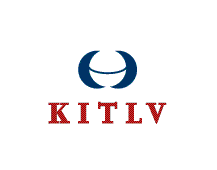 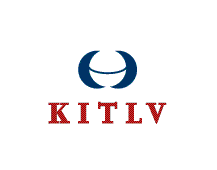 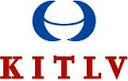 InteruniversityCourse Caribbean Studies2017KITLV P.O. Box  95152300 RA LeidenTel: 071 - 5272372Fax: 071 - 5272638E-mail: sitinjak@kitlv.nlwebsite: www.kitlv.nlContentsIntroduction	3Practical information	4Course schedule	7Abstracts and course reading	9Recommended reading nonfiction	22
Recommended reading fiction	26KITLV/Royal Netherlands Institute of Southeast Asian and Caribbean Studies and map	28IntroductionThe Caribbean has a fascinating, and often disconcerting, history, a dynamic and colorful culture, an uncertain economic and political future. It is an extraordinary multifaceted area with its many languages, population groups, and cultures. It is also a region that has long and close connections with the Netherlands  - Aruba, Curaçao, St. Maarten, what are the called BES-islands, and Suriname in particular. Many people migrated to the metropole from these former colonies, so that more than ever the Caribbean is present in Dutch society. In 2017 the KITLV/Royal Netherlands Institute of Southeast Asian and Caribbean Studies organizes the 31st Interuniversity Course Caribbean Studies. This is the first time the course will be offered in English. The classes are taught by experts from different universities and organizations. Every two weeks there will be a 30-minute wrap-up and discussion session. Participation is open to students from all universities and a limited number of interested nonstudents. In this course we will discuss history, politics, economics as well as social-cultural topics. Four key concepts will receive special attention - ethnicity, gender, migration, and creolization. Topics to be discussed include ecology, colonization, slave trade and slavery, indentured labor, small-holding and the post-plantation economy, migration and trans-nationalism, intellectual history,  gender, kinship and sexuality,  pluralism, languages, art, literature, music, decolonization, local politics, tourism, and international relations. Practical InformationInformation and registrationFor all information and registration please contact:KITLV/Royal Netherlands Institute of Southeast Asian and Caribbean StudiesPO Box 9515, 2300 RA Leiden, tel. 071-5272372, e-mail: sitinjak@kitlv.nl.The reduced registration fee for students is € 35.00, which includes access to Leiden University Library. Participation of non-students is limited; the registration fee is € 145.00. Please note that registration is complete only after submitting your registration form and the receipt of payment of your registration fee.Registration is open until January 20, 2017 and is based on order of received payment.Venue and timeThe Caribbean Studies course will take place during the period February 1-April 26, 2017. Classes are held on Wednesday afternoons from 1.15 p.m. to 5 p.m. The classes will take place in the Leiden University Library (Witte Singel 27) in the Witte Singel/Doelen Complex (see map). This is a 15-minute walk from Leiden Central Station.Exams and ECTsThe course level is BA-2 with a total 10 ECTs. It is not possible to earn more ECTs. The written exam, consisting of essay questions, covers the lectures, required literature, and one of the prescribed novels. The exam will be held on May 10, 2017 from 1.30 p.m. till 5 p.m.Participants who chose not to take the exam may receive a certificate of participation, provided that they have attended all classes. LiteratureThe reading lists are intended as preparation for classes and to give background information about the topics to be discussed. The reading lists for each class are listed at the end of each lecture abstract (see following pages). For students wishing to take the exam these are books for the required reading:Hillman, Richard S. & Thomas J. D’Agostino (eds.), Understanding the Contemporary Caribbean. Boulder [etc.]: Lynne Rienner Publishers; Kingston: Ian Randle, 2009.*Mintz, Sidney & Richard Price, The Birth of African-American Culture: An Anthropological Perspective (Boston: Beacon Press, 1992) (in Dutch for sale as De geboorte van de Afrikaans-Amerikaanse cultuur. Leiden: KITLV Uitgeverij, 2003).*Oostindie, Gert, Paradise Overseas: The Dutch Caribbean - Colonialism and Its Transatlantic Legacies (Oxford: Macmillan, 2005) (in Dutch for sale as Het paradijs overzee: de ‘Nederlandse’ Caraïben en Nederland. Leiden: KITLV Uitgeverij, 2010.)*In addition, there is a choice of three monographs:Bonilla, Yarimar, Non-Sovereign Futures: French Caribbean Politics in the Wake of Disenchantment (Chicago: University of Chicago Press, 2015)Graziano, Frank, Dominican Migration (Austin: University of Texas Press, 2013)Jaffem Rivke, Concrete Jungles: Urban Pollution and the Politics of Difference in the Caribbean (Oxford: Oxford University Press, 2016)Participants are also requested to read one of the following novels: Alvarez, Julia, In the Time of the Butterflies (In Dutch: In de tijd van de vlinders)Condé, Maryse, La vie scélérate (In Dutch: Het valse leven)Danticat, Edwidge, The Farming of Bones (In Dutch: Land voor de levenden)Díaz, Junot, The brief wondrous life of Oscar Wao (In Dutch: Het korte maar wonderbare leven van Oscar Wao)Eire, Carlos, Waiting for Snow in Havana (In Dutch: Sneeuw in Havana) Naipaul, V.S., A House for Mr. Biswas (In Dutch: Een huis voor meneer Biswas)
Mootoo, Shani, Cereus Blooms at Night (In Dutch: De cereus bloeit ’s nachts)* The Dutch version of  Paradijs overzee: de ‘Nederlandse’ Caraïben en Nederland and De geboorte van de Afrikaans- Amerikaanse cultuur are for sale at KITLV (second floor). The English version you have to order via internet.

https://www.amazon.com/Paradise-Overseas-Colonialism-Transatlantic-University/dp/1405057130
https://www.amazon.com/Birth-African-American-Culture-Anthropological-Perspective/dp/0807009172Course coordinatorsThis course is coordinated by Rosemarijn Hoefte (hofte@kitlv.nl) and Ellen Sitinjak (sitinjak@kitlv.nl). Kasia Mika (mika@kitlv.nl) will lead the two-weekly discussions.Education committeeThe committee members are Prof. Dr. Michiel Baud (CEDLA/UvA), Dr. Rosemarijn  Hoefte  (KITLV),  Prof. Dr.  Rivke Jaffe (UvA), Prof. Dr. Gert Oostindie (KITLV/UL) en Prof. Dr. Alex van Stipriaan (EUR).1 FebruaryIntroduction (Rosemarijn Hoefte) 							13.15-14.45Ecology and Society (Rivke Jaffe) 							15.15-16.458 February Slavery and Resistance (Karwan Fatah-Black)					13.15-14.45Marronage and Abolitionism (Jessica Roitman)					15.00-16.30Wrap-up and discussion 								16.30-17.0015 FebruaryEmancipation and Transition (Michiel Baud)					13.15-14.45Asian Diaspora (Rosemarijn Hoefte)							15.15-16.4522 FebruaryEthnicity and Ideology (Michiel Baud)						13.15-14.45Radical Thinkers (Wayne Modest)							15.00-16.30Wrap-up and discussion 								16.30-17.001 MarchLanguages in the Caribbean (Margot van den Berg)					13.15-14.45Movie Rue cases nègres 								15.15-17.008 MarchCaribbean Literature (Isabel Hoving)						13.15-14.45Cultural Changes in Revolutionary Cuba (Nanne Timmer)				15.00-16.30Wrap-up and discussion 								16.30-17.0015 MarchGender, Kinship and Sexuality (Gloria Wekker)					13.15-14.45Decolonization and Independence (Gert Oostindie& Wouter Veenendaal)		15.15-16.4522 MarchMigration (Guiselle Starink-Martha)							13.15-14.45Music in the Caribbean (Ronald Snijders)						15.00-16.30Wrap-up and discussion 								16.30-17.0029 MarchUrban Problems: Port of Spain (Hebe Verrest)					13.15-14.45Disaster in the Caribbean (Kasia Mika)						15.15-16.455 AprilCultural Heritage (Valika Smeulders)						13.15-14.45Doing Research in the Caribbean (Sanne Rotmeier & Stacey MacDonald) 	15.00-16.30Wrap-up and discussion 								16.30-17.0012 April Caribbean Economy and Integration (Gert Oostindie)				13.15-14.45Tourism (Alana Osbourne)								15.15-16.4519 AprilThe Popular Culture of Illegality in Jamaica (Tracian Meikle)			13.15-14.45Art in the Caribbean (Alex van Stipriaan)						15.00-16.30Wrap-up and discussion 								16.30-17.0026 AprilAmericanization, Globalization and the Future of the Caribbean		 (Rosemarijn Hoefte)							13.15-14.45TBA											15.15-16.45Abstracts and course reading1 FebruaryIntroduction (Rosemarijn Hoefte) 							13.15-14.45Ecology and Society (Rivke Jaffe) 							15.15-16.45Rosemarijn Hoefte, KITLV
This class introduces the course in two ways. First, it sketches in broad strokes Caribbean history ‘from Columbus to Castro’ - European colonization, patterns of colonization, migrations and demographic development, gradual decolonization, and the heterogeneous character of the contemporary Caribbean. Second, we will discuss the 4 core concepts in Caribbean Studies - creolization, migration, gender, and ethnicity.Rivke Jaffe, University of Amsterdam
The natural environment has played an important role in the history of the Caribbean, and in the popular and scholarly imagination of the region. Fertile soils and a tropical climate provided the ecological foundation for plantation economies, just as the region’s sandy beaches and turquoise sea encourage contemporary tourism. However, nature has also played a constant role in how the Caribbean has been imagined: in particular fantasies of tropical nature continue to be projected onto Caribbean societies. This lecture discusses similarities and diversity in Caribbean ecologies. We will focus on the role of the natural environment in societies that rely on plantation agriculture and tourism, and the ecological consequences of those economic activities. In addition, we will explore various perspectives on nature, land, and the environment in the Caribbean, including both local perspectives and international representations.Hillman & D’Agostino, Contemporary Caribbean, Chapter 1, 2 and 7.8 February Slavery and Resistance (Karwan Fatah-Black)					13.15-14.45Marronage and Abolitionism (Jessica Roitman)					15.00-16.30Wrap-up and discussion 								16.30-17.00Karwan Fatah-Black, Leiden University

Slavery has been defined as the most absolute form of social domination. In the early modern period slavery became the most prevalent social relationship in the Caribbean. The first half of this class will focus on the introduction of slavery into the Caribbean and its consequences for social and economic development. We will also pay attention to resistance to slavery. In the second half we will discuss the debates about the variations of slave societies in terms of race, religion, manumission, and emancipation that were found in the Caribbean.Jessica Roitman, KITLV / Leiden University

Resistance to slavery took various forms, one of the most important of which was marronage – escaping and going elsewhere where to live in freedom. The first half of the class will discuss the different forms of marronage, its frequency, and how it was viewed and experienced by Caribbean people - the enslaved, free people of color, and whites. The second part of the class will focus on abolitionism in the Caribbean. This was an asymmetrical process, lasting over half a century, between 1834 (Britain) to 1886 (Cuba). What did this mean for Caribbean peoples, and how was it linked to marronage? Mintz & Price, The birth of African-American culture/De geboorte van de Afrikaans-Amerikaanse cultuur, entire volume. Oostindie, Paradise Overseas/Paradijs Overzee, Chapter 1 and 2.15 FebruaryEmancipation and Transition (Michiel Baud)					13.15-14.45Asian Diaspora (Rosemarijn Hoefte)							15.15-16.45Michiel Baud, CEDLA AmsterdamSince the end of the 18th century slavery as a system of labor recruitment was no longer taken for granted. The system was increasingly criticized for a myriad of reasons and in the 19th century slavery was abolished in the Caribbean. This led to new forms of social organization. The former enslaved built a new life based on social and cultural elements from the time of their bondage. The planters experimented with new forms of labor recruitment, including the immigration of new groups of workers. In this class we will discuss the different ways in which slave emancipation can be interpreted. Next we will look at different models of transition.Rosemarijn Hoefte, KITLV
After the abolition of slavery many plantations seemed moribund, but many planters and colonial authorities were not ready to give up on the plantation economy just yet. Tens of thousands of contract laborers were imported from Asia to replace the enslaved and save the plantations: but what was contract labor? How did these newcomers adjust to a strange, and often hostile, environment? This mass immigration solved the labor problem (at least temporarily), but at the same time created new problems, as the majority of the Asians did not return to their homelands and settled in the Caribbean. The creation of so-called plural societies led to economic, social, cultural, and political tensions.Oostindie, Paradise Overseas /Paradijs overzee, Chapter 3(UK) 4(NL); Hillman & D’Agostino, Contemporary Caribbean, Chapter 3 till page 70.22 FebruaryEthnicity and Ideology (Michiel Baud)						13.15-14.45Radical Thinkers (Wayne Modest)							15.00-16.30Wrap-up and discussion 								16.30-17.00Michiel Baud, CEDLA AmsterdamEthnic heterogeneity characterizes the Caribbean. Population groups with roots in different continents and with different cultural backgrounds live side by side. This ethnic diversity often translates into differences in prosperity and social position. This has sometimes led to tensions and conflicts, but often is also seen as the defining characteristic of Caribbean societies and the core of Caribbean nations. In this class we will discuss different expressions and the consequences of ethnic diversity in the Caribbean. Attention will be paid to interpretations of this diversity by Caribbean intellectuals and the ways in which diversity has been used in politics.Wayne Modest, Research Center for Material CultureNo abstractHillman & D’Agostino, Contemporary Caribbean, Chapter 8.   1 MarchLanguages in the Caribbean (Margot van den Berg)					13.15-14.45Movie Rue cases nègres/Sugar Cane Alley						15.15-17.00Margot van den Berg, Utrecht UniversityHumankind can survive because of its flexibility and its ability to adapt to changes. Language is an essential tool for adaptation as it provides both the model and the principal means for its users to sustain functional and meaningful relationships between themselves and their environment. In this session we will explore the creative and adaptive use of language in relation to power, representations and control in the Caribbean. We will discuss creole formation, codeswitching and other instances of multilingual language use on the basis of linguistic research on various islands as well as Suriname in the past and the present. Sugar Cane Alley (French title: La Rue Cases-Nègres) is set in Martinique in the 1930s. José, the protagonist, is an 11-year-old orphan who lives in the countryside. Through José the structure of colonial society is shown. A major theme is how José, with the help of his grandmother, uses education as a means to escape the desperate conditions of plantation laborers on the island.8 MarchCaribbean Literature (Isabel Hoving)						13.15-14.45Cultural Changes in Revolutionary Cuba (Nanne Timmer)				15.00-16.30Wrap-up and discussion 								16.30-17.00Isabel Hoving, Leiden UniversityWe will show how diverse works of Caribbean literature can be read in connection with each other—as different solutions for a more or less general problem. After all, every author struggles with the difficulty of articulating the torn, multiple Caribbean identity, or the experiences of migration and (neo)colonialism , and is faced with the choice between a multitude of languages ​​and registers. Using seven novels (by Alvarez, Condé, Danticat , Díaz, Eyre, Mootoo, Naipaul) we will show not only the differences and similarities between the approach of novels from different linguistic and cultural contexts, but also begin to understand the historical changes that have occurred in the literary exploration of Caribbean turbulence.


Nanne Timmer, Leiden UniversityGraffiti art with political slogans from the 1960s sometimes suggests that in Cuba time stands still: but in over forty years of socialism there have definitely been some important developments in society. In this class we will study these developments by analyzing different cultural manifestations in movies, music, and literature. Special attention will be given to the literature of the last ten years. By analyzing the cultural dynamics of the last decade we will explain societal debates and social characteristics. To what extent did the Revolution fundamentally change the island’s culture and how did culture begin a dialogue with politics? In what way is artistic expression intervening in politics and the public sphere?Hillman & D’Agostino, Contemporary Caribbean, Chapter 11  and one of the seven novels.15 MarchGender, Kinship and Sexuality (Gloria Wekker)					13.15-14.45Decolonization and Independence (Gert Oostindie& Wouter Veenendaal)		15.15-16.45Gloria Wekker, Utrecht University
In this class, Gloria Wekker will introduce the fields of gender, kinship, and sexuality in the Afro-Surinamese working-class from a feminist and intersectional perspective.  We will zoom in on a widespread sexual phenomenon in the female working class, the mati work, in which women have male and female partners (not to be equated with bisexuality, however) and typically have children. I hypothesize that this phenomenon is part of the cultural heritage that the enslaved brought with them from West Africa and it is present in the entire Black Diaspora, but especially strongly in Suriname.     Gert Oostindie, KITLV/ Leiden UniversityWouter Veenendaal, Leiden UniversityCaribbean decolonization started early, with the Haitian Revolution (1791-1804), but the process is still unfinished – at least if one assumes that full sovereignty is the only possible outcome of the decolonization process. In spite of this commonly held position, some 15 percent of all 40 million people living in the Caribbean reside in non-sovereign places with little interest in full independence. In the first part of this lecture we discuss this counterintuitive reality. In the second part we focus on the diversity of political systems and cultures of the Caribbean. This discussion will include the functioning of democracy and governance, the impact of small-scale and clientelism, and the influence of colonial traditions and postcolonial orientations.Hillman & D’Agostino, Contemporary Caribbean, Chapter 4 and  9; Mintz & Price, The birth of African-American culture/De geboorte van de  Afrikaans-Amerikaanse cultuur, entire volume; Oostindie,  Paradise Overseas/Paradijs overzee, Chapter 4 and 5 (UK), 5 and 6 (NL).22 MarchMigration (Guiselle Starink-Martha)							13.15-14.45Music in the Caribbean (Ronald Snijders)						15.00-16.30Wrap-up and discussion 								16.30-17.00Guiselle Starink-Martha, University of AmsterdamThe Caribbean is characterized by its history of displacement and migration. In this globalized day and age transmigrants' physical, as well as virtual, movement has become even more extensive. In this session we will discuss the phenomenon of Caribbean migration from a Cultural Studies point of view. We will contemplate Caribbean transnationalism and issues of collective identity construction through the discussion of several performative and everyday-life cases.Ronald Snijders, ethnomusicologist and musicianIn this class we will discuss numerous aspects of and influences on the music culture in the Caribbean. The teacher is an ethnomusicologist and experienced musician who will emphasize Afro-American styles. Examples of these different types of music will be played in class.Oostindie,  Paradise Overseas/Paradijs overzee, Chapter 6 and 7 (UK), 8 and 10 (NL); Hillman & D’Agostino, Contemporary Caribbean, Chapter 4.30 MarchUrban Problems: Port of Spain (Hebe Verrest)				13.15-14.45Disaster in the Caribbean (Kasia Mika)					15.15-16.45Hebe Verrest, University of AmsterdamThe Caribbean is a highly urbanized region. Cities are often seen simultaneously as loci for economic growth and social progress and as loci of social, economic and environmental vulnerability and inequality. This class starts with an historical overview of urban development and diversity in the Caribbean region, showing examples from the English, Spanish, French, and Dutch Caribbean. Thereafter, it presents a case study of Caribbean urban life - Port of Spain (Trinidad and Tobago). This part of the lecture focuses on the economic, socio-political, and environmental conditions experienced by different groups of residents in the city. Kasia Mika, KITLVBuilding on our exploration of Caribbean history, in this lecture I want to look to one recent Caribbean disaster - the earthquake in Haiti in 2010 - in order to explore the notion of disasters as ‘processes that unfold through time’ (Oliver-Smith). These ‘natural’ events are deeply rooted in and shaped by the longer socio-economic and environmental histories of the Caribbean. We will first examine the region’s exposure to various natural hazards due to its geographic position and geological features, and then consider the scale of the 2010 earthquake and its aftermath. Finally, we will discuss practices and politics of post-earthquake aid and reconstruction. Hillman & D’Agostino, Contemporary Caribbean, Chapter 2 from page 37.5 AprilCultural Heritage (Valika Smeulders)						13.15-14.45Doing Research in the Caribbean (Sanne Rotmeier & Stacey MacDonald) 	15.00-16.30Wrap-up and discussion 								16.30-17.00Valika Smeulders (Pasado Presente), Cultural heritageWhen traveling to different locations in the Caribbean, tourists can see many remnants of the colonial past. Much of that material and immaterial heritage, directly or indirectly, is related to slavery. What can be considered the heritage of slavery and how is this heritage presented to tourists? How are the different expectations of audiences, varying from entertainment to very personal pilgrimages into the suffering, or, on the contrary, the resilience of the enslaved, managed? This lecture focuses on the presentation and consumption of the heritage of slavery for and by different audiences, taking into account economic aspects and matters of identity. Stacey Macdonald, KITLV
Sanne Rotmeijer, KITLV We are PhD candidates within the research project Confronting Caribbean Challenges. This multi-disciplinary project analyzes governance and identity in small-scale polities, with a specific focus on non-sovereignty and migration.  Sanne examines the role of news media on discourses of national identities in Curaçao and St. Maarten. Stacey investigates the of role a person's social position in protecting the natural and cultural heritage of Bonaire, Saba, St. Eustatius. In this seminar, we will discuss their experiences on the islands and, more generally, the challenges and opportunities of doing research in the Caribbean.12 April Caribbean Economy and Integration (Gert Oostindie)				13.15-14.45Tourism (Alana Osbourne)								15.15-16.45Gert Oostindie, KITLV/ Leiden University
The Caribbean was developed as a collection of individual plantation economies, but alongside, and even within, these large-scale companies subsistence agriculture thrived. In the 20th century, agriculture declined and its place was taken, to some extent, by mining and industrialization, and after World War II, the services industry. Scarcely anywhere did the growth of the labor market keep up with population growth - hence the high levels of emigration. External dependency has remained endemic; opportunities for successful economic integration are limited. Nevertheless, there are stark contrasts in levels of prosperity within the region. In this lecture we will analyze long-term economic developments and address this puzzle.Alana Osbourne, University of AmsterdamTourism entails producing spaces as sites for consumption and crafting narratives that entice people into visiting a given area. The Caribbean’s tropical landscapes have long been a major tourism pull, but there is an increasing interest in visiting the region’s cities. Using Trench Town, an infamous Kingston ‘ghetto’ as a case study, this lecture will analyze how different aspirations to create a tourism economy in low income urban areas are tied to - and interact with – tourist reveries of poverty and crime, ultimately assessing how Caribbean cityscapes and marginalized communities are reshaped and shifted in the face of tourism.Hillman & D’Agostino, Contemporary Caribbean, Chapter 5, 6, and 13.19 AprilThe Popular Culture of Illegality in Jamaica (Tracian Meikle)			13.15-14.45Art in the Caribbean (Alex van Stipriaan)						15.00-16.30Wrap-up and discussion 								16.30-17.00Tracian Meikle, University of Amsterdam For over forty years criminal leaders known as “dons” have been the de facto rulers of many inner-city communities in Jamaica. This lecture will focus on the impact of popular culture on their legitimacy, focusing on the power of street art in developing and sustaining communities' loyalty to the dons.  In doing so, we will explore the role that the aesthetic plays in the maintenance of leadership structures that may be considered illegal by the state, and more broadly on the way in which community identity is mediated by popular culture in the urban Caribbean context. Alex van Stipriaan, Erasmus University RotterdamIt is often stated that art is a mirror of society. If so, is there such a thing as  Caribbean art and what can be seen in that mirror? The focus in this class on visual art in Caribbean history will be on Cuba, Haiti, Suriname, the Dutch Caribbean, and Jamaica and their art worlds then and now. A few categorizations will help to get a grip on this enormous field of cultural production, among which a differentiation in classical, academic, and popular art will be applied. Talking about art is unthinkable without seeing it, so a large number of works of art will pass (on screen) during this lecture. And why not have your own critical preview by taking a digital peek at a large exhibition on two centuries of Caribbean art as well as a review [http://www.pamm.org/exhibitions/caribbean-crossroads-world and https://srananart.wordpress.com/tag/caribbean-crossroads-of-the-world/].26 AprilAmericanization, Globalization and the Future of the Caribbean 	(Rosemarijn Hoefte)						13.15-14.45TBA									15.15-16.45Rosemarijn Hoefte, KITLVAmericanization, globalization, and the future of the CaribbeanIn this lecture we will discuss the ‘American Century’, which started in the Caribbean with the U.S. involvement in the American-Spanish-Cuban War of 1898. The role of Europe steadily diminished, while the position of the USA became stronger each year. We will look at the continuities and changes in U.S. policy in the Caribbean and its political, economic, and cultural effects in the region. Finally, we will discuss the current situation and the role of new powers such as China, Venezuela, and Brazil.Hillman & D’Agostino, Contemporary Caribbean, Chapter 2 from page 67, 4 and 13Recommended readingNon-FictionAbbott, Elizabeth, Sugar: A Bittersweet History. London: Duckworth, 2009. Ayala, César J., and Bernabe, Rafael, Puerto Rico in the American Century: A History Since 1898. Chapel Hill: University of  North Carolina Press 2007. Baldwin, Kate A., Beyond the Color Line and the Iron Curtain: Reading Encounters between Black and Red, 1992-1963. Durham & London: Duke University Press, 2002. Barrow, Christine & Rhoda Reddock (eds.), CaribbeanSociology: Introductory Readings. Kingston: Ian Randle, 2001.Bell, Beverly: Fault Lines: Views across Haiti’s Divide. Ithaca: Cornell University Press, 2013.
Bishop, Matt, The Political Economy of Caribbean Development. New York: Palgrave Macmillan, 2013.
Bolland, O. Nigel, The Politics of Labour in the British Caribbean. Kingston: Ian Randle, 2001.
Brereton, Bridget & Kevin Yelvington (eds.), The Colonial Caribbean in Transition: Essays on Postemancipation Social and Cultural History. Gainesville: University Press of Florida, 1999.
Burnard, Trevor, Mastery, Tyranny, and Desire: Thomas Thistlewood and His Slaves in the Anglo-Jamaican World. Chapel Hill: University of  North Carolina Press, 2004. 
Cañizares-Esguerra,  Jorge,  and  Seeman,  Erik  R.,  (eds.),  The  Atlantic  in Global History, 1500-2000. Upper Saddle River, N.J.: Prentice Hall, 2007. Chamberlain,	Mary, Empire and Nation-Building	in the Caribbean: Barbados, 1937-66. Manchester: Manchester University Press, 2010. Coclanis, PeterA., (ed.), The Atlantic Economy During the Seventeenth and Eighteenth Centuries: Organization, Operation, Practice, and Personnel. Columbia: University of South Carolina Press, 2005.
Crosby, Alfred W., Jr., The Columbian Exchange: Biological and Cultural Consequences of 1492. Westport, Conn.: Greenwood, 1972. 
Curtin, Philip D.,The Rise and Fall of the Plantation Complex: Essays in Atlantic History. New York: Cambridge University Press, 1990.
Dabydeen,  David  &  Brinsley  Samaroo  (eds.),  Across  the  Dark  Waters: Ethnicity	and Indian Identity in the Caribbean. London: Macmillan Caribbean, 1996.
De la Torre, Miguel A., La lucha for Cuba: Religion and Politics on the Streets of Miami. Berkeley: University of California Press, 2003.Doesburg, Coot van, Grenada: liefde voor een eiland. Amsterdam: Thomas Rap, 2009.
Drescher,  Seymour,  Abolition:  A  History  of  Slavery  and  Antislavery. Cambridge: Cambridge University Press, 2009.
Duany,  Jorge,  Blurred  Borders:  Transnational  Migration  between  the Hispanic Caribbean and the United States. Chapel Hill: University of North Carolina Press, 2011.
Dubois, Laurent, Haiti: The Aftershocks of History. New York: Metropolitan, 2012.
Dubois, Laurent, and Garrigus, John D., Slave Revolution in the Caribbean, 1798-1804: A Brief History with Documents. Boston: Bedford St. Martin’s, 2006.
Edwards, Brent Hayes, The Practice of Diaspora: Literature, Translation, and the Rise of Black Internationalism. Cambridge & London: Harvard University Press, 2003.Eire, Carlos, Waiting for Snow in Havana (vertaald als: Sneeuw in Havana) Naipaul, V.S., A House for Mr. Biswas (vertaald als: Een huis voor meneer Biswas)
Elliot, John, Empires of the Atlantic World: Britain and Spain in America,1492-1830. New Haven, Conn.: Yale University Press, 2006.
Eltis,  David,  The  Rise  of  African  Slavery  in  the  Americas.  Cambridge: Cambridge University Press, 2000.
Emmer,  Pieter,  The  Dutch  in  the  Atlantic  Economy,  1580-1880:  Trade, Slavery and Emancipation. Aldershot: Ashgate, 1998.
Ferguson, James, The Story of the Caribbean People. Kingston: Ian Randle, 1999.
Ferrer, Ada, Freedom’s Mirror: Cuba and Haiti in the Age of Revolution. Cambridge: Cambridge University Press, 2014.French, Patrick, The World Is What It Is: The Authorized Biography of V.S. Naipaul. London: Picador, 2008.
Fuente, Alejandro de la, A Nation for All: Race, Inequality, and Politics in Twentieth-Century Cuba. Chapell Hill & London: University of North Carolina Press, 2001.
Garrigus, John D., and Morris, Christopher., (eds.), Assumed Identities: The Meanings of Race in the Atlantic World. Arlington, A&M Press, 2010. 
Geggus, David: Haitian Revolutionary Studies. Bloomington: Indiana University Press, 2002.
Gowricharn, Ruben (ed.), Caribbean Transnationalism: Migration, Pluralization, and Social Cohesion. Oxford: Lexington, 2006. 
Graziano, Frank: Undocumented Dominican Migration. Austin: University of  Texas Press, 2013. 
Guadeloupe, Francio, Chanting Down the New Jerusalem: Calypso,Christianity, and Capitalism in the Caribbean. Berkeley [etc.]: University of California Press, 2009. 
Helg, Aline, Our Rightful Share: The Afro-Cuban Struggle for Equality, 1886-1912. Chapell Hill: University of North Carolina Press, 1995. Hennessy, Alistair (ed.), Intellectuals in the Twentieth-Century Caribbean. 2 vols. London: Macmillan Caribbean, 1992.
Heuman, Gad, The Caribbean. London: Hodder Arnold, 2006. 
Higman,  B.W.,  Proslavery  Priest:  The Atlantic  World  of  John  Lindsay, 1729-1788. Kingston: University of the West Indies Press, 2011.
Hochschild, Adam, Bury the Chains: Prophets and Rebels in the Fight to Free an Empire’s Slaves. Boston: Houghton Mifflin, 2005.James,Marlon,  A Brief History of Seven Killings: A Novel. New York: Riverhead Books, 2014
Jong, Nanette, de: Tambú: Curaçao’s African-Caribbean Ritual and the  Politics of Memory. Bloomington: Indiana University Press, 2012. 
Kamen, Henry, Empire: How Spain Became a World Power, 1492-1763.   New York: Harper Collins, 2003. 
Kempen, Michiel van, Een geschiedenis van de Surinaamse literatuur. 3 delen. Breda: De Geus, 2003. 
Khan, Aisha, Callaloo Nation: Metaphors of Race and Religious Identity among South Asians in Trinidad. Durham: Duke University Press, 2004. Knight,  Franklin  W.,  The  Caribbean:  The  Genesis  of  a Fragmented Nationalism. New York: Oxford University Press, 2011. 
Laferrière, Dany: The World is Moving Around Me: A Memoir of the Haiti Earthquake. Vancouver: Arsenal Pulp, 2013. 
Lewis, Gordon K., Main Currents in Caribbean Thought: The Historical Evolution of Caribbean Society in Its Ideological Aspects, 1492-1900. Baltimore: Johns Hopkins University Press, 2004. 
López, Kathleen: Chinese Cubans: A Transnational History. Chapel Hill: University of North Carolina Press, 2013.
Macpherson, Anne S., From Colony to Nation: Women Activists and the Gendering of Politics in Belize, 1912-1982. Lincoln: University of Nebraska Press, 2007. 
Marshall, Bill, French Atlantic: Travels in Culture and History. Liverpool: Liverpool University Press, 2009. 
Matos Rodríguez, Félix & Linda C. Delgado, Puerto Rico Women’s History: New Perspectives. Armonk, NY: Sharpe, 1998. 
Mawby, Spencer: Ordering Independence: The End of Empire in the Anglophone Caribbean, 1947-1969. Basingstoke: Palgrave Macmillan, 2012. McGillivray, Gillian, Blazing Cane: Sugar Communities, Class, and State Formation in Cuba, 1868-1959. Durham, NC: Duke University Press, 2009. McNeill, J.R., Mosquito Empire: Ecology and War in the Greater Caribbean, 1620-1914. New York: Cambridge University Press, 2010. 
Mills, Charles W., Radical Theory, Caribbean Reality: Race, Class and Social Domination. Kingston: University of the West Indies Press, 2010. Mintz, Sidney, Caribbean Transformations. New York: Columbia University Press, 1989. 
Munasinghe, Viranjini, Callaloo or Tossed Salad? East Indians and the Cultural Politics of Identity in Trinidad. Ithaca, NY: Cornell University Press, 2001.
Murrell, Nathaniel Samuel, Afro-Caribbean Religions: An Introduction to their Historical, Cultural, and Sacred Traditions. Philadelphia: Temple Univerity Press, 2009.Nicholls, David, From Dessalines to Duvalier: Race, Colour and National Independence in Haiti. 3rd edition London: Macmillan Caribbean, 1996. Oostindie,  Gert  &  Inge  Klinkers,  Decolonising  the  Caribbean:  Dutch Policies in a Comparative Perspective. Amsterdam: Amsterdam University Press, 2001.
Paessie, Rudolf, Lorrendrayen op Africa: de illegale goederen- en slavenhandel  op  West-Afrika  tijdens  het  achttiende-eeuwse handelsmonopolie  van  de  West-Indische  Compagnie,  1700-1734. Amsterdam: De Bataafsche Leeuw, 2008.
Pattullo, Polly, Last Resorts: The Cost of Tourism in the Caribbean. London: Latin American Bureau, 1996.
Payne, Anthony & Paul Sutton, Charting Caribbean Development. London: Macmillan, 2001.
Pérez, Louis A., Jr., Cuba in the American Imagination: Metaphor and the Imperial Ethos. Chapell Hill: University of North Carolina Press, 2008.
Price, Richard (ed.), Maroon Societies: Rebel Slave Communities in the Americas. Baltimore: Johns Hopkins University Press, 1979.
Ramos, Aarón Gamaliel & Angel Israel Rivera (eds.), Islands at the Crossroads: Politics in the Non-Independent Caribbean. Kingston: Ian Randle/Boulder: Lynne Rienner, 2001.
Ramsey, Kate, The Spirits and the Law: Vodou and Power in Haiti. Chicago: University of Chicago Press, 2011.
Roorda, Eric-Paul, Lauren H. Derby & Raymundo Gonzalez (eds): The Dominican Republic Reader: History, Culture, Politics. Durham: Duke University Press, 2014.
Rouse, Irving, The Taínos: Rise and Decline of the People Who Greeted Columbus. New Haven, CN: Yale University Press, 1999. 
Sagas, Ernesto, Race and Politics in the Dominican Republic. Gainesville: University Press of Florida, 2000.
Scher, Philip (ed.), Perspectives on the Caribbean: A Reader in Culture, History, and Representation. Chichester: Wiley-Blackwell, 2010.
Schmidt-Nowara, Christopher, Empire and Anti-Slavery: Spain, Cuba, and Puerto Rico, 1833-1874. Pittsburgh: University of Pittsburgh Press, 1999. Schoultz, Lars, That Infernal Little Republic: The United States and the Cuban Revolution. Chapel Hill: University of North Carolina Press, 2009. Schwartz, Stuart B. (ed.), Tropical Babylons. Sugar and the Making of the Atlantic World, 1450-1680. Chapel Hill: University of  North Carolina Press, 2004.
Schwartz, Stuart B., Sea of Storms: A History of Hurricanes in the Greater Caribbean from Columbus to Katrina. Princeton NJ: Princeton University Press, 2015.Seecharan, Clem, Sweetening ‘Bitter Sweet’: Jock Campbell, the Booker Reformer in British Guiana, 1934-1966. Kingston: Ian Randle, 2005.
Sheller,  Mimi,  Democracy  after  Slavery:  Black  Publics  and  Peasant Radicalism in Haïti and Jamaica. Gainesville: University Press of Florida, 2000.
Smallwood, Stephanie, Saltwater Slavery: A Middle Passage from Africa to American Diaspora. Cambridge: Harvard University Press, 2007.
Smith, Matthew J., Red & Black in Haiti: Radicalism, Conflict, and Political Change, 1934-1957. Chapel Hill: University of North Carolina Press, 2009.
Sweig, Julia E., Cuba: What Everyone Needs to Know. New York: Oxford University Press, 2009.
Thoden van Velzen, H.U.E. & Wim Hoogbergen, Een zwarte vrijstaat in Suriname : de Okaanse samenleving in de achttiende eeuw. Leiden: KITLV Uitgeverij, 2011.
Thompson,  Krista,  An  Eye  for  the  Tropics:  Tourism,  Photography,  and Framing the Caribbean Picturesque. Durham: Duke University Press, 2006. Trouillot, Michel-Rolph, Silencing the Past: Power and the Production of History. Boston: Beacon Press, 1995.
Tulchin, Joseph S. & Ralph H. Espach (eds.), Security in the Caribbean: The Challenge of Regional Cooperation. Boulder, CO: Lynn Rienner, 2000.Vink, Wieke, Creole Jews: Negotiating Community in Colonial Suriname. Leiden: KITLV Press, 2010.
Warner-Lewis, Maureen, Archibald Monteath: Igbo, Jamaican, Moravian. Kingston: University of West Indies Press, 2007.
Watts,  David,  The  West  Indies:  Patterns  of  Development,  Culture  and Environmental Change since 1492. Cambridge: Cambridge University Press, 1987.Wekker, Gloria, The Politics of Passion: Women’s Sexual Culture in the Afro-Surinamese Diaspora. New York: Columbia University, 2006. Williams, Eric, From Columbus to Castro: The History of the Caribbean, 1492-1969. New York: Vintage Books, 1984.Wilson,  Samuel  M.,  The  Archaeology  of  the  Caribbean.  Cambridge: Cambridge University Press, 2007.Zacaïr, Philippe, Haiti and the Haitian Diaspora in the Wider Caribbean. Gainesville: University Press of Florida, 2010.
Recommended reading 

FictionAlvarez, Julia, Saving the World: A Novel. Chapel Hill: Algonquin Books, 2006.Amatmoekrim, Karin, Wanneer wij samen zijn. Amsterdam: Prometheus, 2006.Arellano, Robert, Havana Lunar. New York: Akashic Books, 2009.Arion, Frank Martinus, Dubbelspel: roman. Amsterdam: De Bezige Bij, 1996. (1e dr.: 1973.)Barnet, Miguel, Cimarron: het verhaal van de weggelopen slaaf Esteban Montejo. Haarlem: In de Knipscheer, 1982. (Vert. van, Biografía de un cimarrón, 1966.)
Booker, Malika,: Pepper Seed. Leeds: Pepal Tree, 2013.Buckell, Tobias, Ragamuffin. New York: Tor, 2007.Cabrera Infante, Gabriel, Drie trieste tijgers. Amsterdam: Anthos, 1997. (Vert. van, Tres tristes tigres, 1994.)Candani, Huis van as: roman. Haarlem: In de Knipscheer, 2002.Césaire, Aimé, Logboek van een terugkeer naar mijn geboorteland. Haarlem: In de Knipscheer, 1985. (Vert. van, Cahier d’un retour au pays natal, 1939.)Cezair-Thompson,  Margaret,  The  Pirate's  Daughter.  Denver:  Unbridled Books, 2007.
Chamberlain, Mary: The Mighty Jester. New York: Dr. Cicero’s Books, 2014.Chaviano, Daína, The Island of Eternal Love. New York: Riverhead Books 2008. (Vert. van, Isla de los amores infinitos, 2006.)Cliff, Michelle, Into the Interior. Minneapolis: University of Minnesota Press, 2010.Cruz, Angie, Let it Rain Coffee. New York: Simon and Schuster, 2005. Debrot, Cola, Mijn zuster de negerin. Amsterdam: De Bezige Bij, 1995. (1e dr.: 1935.)Donnell, Alison & Sarah Lawson Welsh (eds.), The Routledge Reader in Caribbean Literature. London: Routledge, 1996.Doval, Teresa de la Caridad, A Girl like Che Guevara. New York: Soho, 2004.Estévez, Abilio, Het eiland van de eeuwigheid. Breda: De Geus, 1999. (Vert. van, Tuyo es el Reino, 1997.)
Evaristo, Bernardine: Mr. Loverman. New York: Akashic, 2014.Ferguson, James, Traveller’s Literary Companion to the Caribbean. London: In Print, 1997.
Fernández-Pintado, Mylene, A Corner of the World. San Francisco: City Lights, 2014.Ferre, Rosario, Het huis aan de lagune. Breda: De Geus, 1997. (Vert. van, House on the Lagoon, 1995.)García, Cristina, King of Cuba. New York: Scribner, 2013.Gutierrez, Pedro Juan, Dirty Havana. Amsterdam: Vassalucci, 2002. (Vert. van, Dirty Havana Trilogy, 2000.)
Harmsen, Jolien, Rum, roti, onrecht. Amsterdam: Luitingh-Sijthoff, 2003. Helman, Albert, Zuid-zuid-west. Amsterdam: Querido, 1976. (1e dr.: 1926.) Henriquez, Denis, Zuidstraat: roman. Amsterdam: De Bezige Bij, 1992. Hijuelos, Oscar, De Mambo-Kings met songs of love. Baarn: Diogenes, 1996. (Vert. van, The Mambo Kings Play Songs of Love, 1989.)Jamaludin, Rihana, De zwarte lord. Amsterdam: KIT Publishers, 2009. Kempadoo, Oonya, Buxton Spice. London: Phoenix House, 1998.
Kempen,  Michiel  van,  Spiegel  van  de  Surinaamse  poëzie.  Amsterdam: Meulenhoff, 1995.
Kolk, Geert van der, De waterverkoper. Amsterdam: Nieuw Amsterdam, 2012.
Kincaid, Jamaica, De autobiografie van mijn moeder: roman. Breda: DeGeus, 1998. (Vert. van, The Autobiography of my Mother, 1996.)
King-Aribisala, Karen, The Hangman's Game. Leeds: The Peepal Tree, 2007.
Kushner, Rachel, Telex from Cuba. New York: Scribner, 2008.
Lamazares, Ivonne, Suikereiland. Amsterdam: Anthos, 2002. (Vert. van, The Sugar Island, 2002.)
Lalla, Barbara: Uncle Brother. Kingston: University of the West Indies Press, 2014.
Lamming, George, In the Castle of my Skin. Harlow: Longman, 1986. Leuwsha, Tessa, De Parbo-blues. Amsterdam: Augustus, 2005.
Levy, Andrea, The Long Song. New York: Farrar, Straus and Giroux, 2010. 
Lovelace, Earl, The Wine of Astonishment. London: Heinemann Educational, 1983.
Mars, Kettly, Wrede seizoenen. Breda: De Geus, 2011. (Vert. van, Saisons sauvages, 2010.)
Marugg, Tip, De morgen loeit weer aan. Amsterdam: De Bezige Bij, 1991.(1e dr.: 1988.)
Melville, Pauline, The Ventriloquist’s Tale. Londen: Bloomsbury, 1997. Mendez, Alfred H., The Man Who Ran Away and Other Stories of Trinidad in the 1920s and 1930s. Kingston: University Press of the West Indies, 2006.
Menéndez, Ana, Loving Che. New York: Grove Press, 2003.
Noré, Annel de, De bruine zeemeermin. Haarlem: In de Knipscheer, 2000. 
Obejas, Achy, Ruins. New York: Akashic Books, 2008.
Ombre, Ellen, Negerjood in  moederland. Amsterdam:  De Arbeiderspers, 2004.
Pos, Hugo, In triplo: autobiografie. Amsterdam: In de Knipscheer, 1995. 
Ramdas, Anil, De beroepsherinneraar en andere verhalen. Amsterdam: De Bezig Bij, 1996.
Roemer, Astrid, Lijken op liefde: roman. Amsterdam: De Arbeiderspers, 1997.Römer, Myra, Verhalen van Fita. Amsterdam: Atlas, 2005.Rosario, Nelly, Songs of the Water Saints. New York: Pantheon, 2002. Rutgers, Wim, Tropentaal: 200 jaar Antilliaanse vertelkunst. Amsterdam: Contact, 2001.Santiago,  Esmeralda,  Mango  en  milkshakes:  een  jeugd  in  Puerto  Rico. Amsterdam: Arena, 1995. (Vert. van, When I was Puerto Rican.) Schwarz-Bart,  André,  Mulattin  Solitude.  Amsterdam:  Meulenhoff,  2002. (Vert. van, La Mûlatresse Solitude, 1972.)Selvon, Samuel, The Lonely Londoners. Harlow: Longman, 1985. Smartt Bell, Madison, All Souls’ Rising. London: Granta Books, 1996. Smyth, Amanda, Het huis bij de plantage. Amsterdam: Van Gennep, 2012.(Vert. van, Black Rock, 2010.)Singh, Shantie: Vervoering: Vier generaties, drie continenten. Breda: de Geus, 2014.
Ulysse, Katia D.: Drifting. New York: Akashic, 2014.
Valdés, Zoé, Het helse paradijs. Baarn: Ambo, 1996. (Vert. van, La Nada  cotidiana, 1995.)
Vargas Llosa, Mario, Het feest van de Bok. Amsterdam: Meulenhoff, 2001. (Vert. van, La fiesta del Chivo, 2000.)
Vianen, Bea, Strafhok: roman. Schoorl: Conserve, 1997. (1e dr.: 1971.) Vries, Annet de, Drijfhout. Amsterdam: Atlas, 2010.Walcott, Derek, Omeros. Amsterdam: De Arbeiderspers, 1993. (Vert. van, Omeros, 1990.)Warner,  Marina,  Indigo,  of  de  wateren  in  kaart  gebracht.  Amsterdam: Contact, 1993. (Vert. van, Indigo or, Mapping the Waters, 1993.)Zielinksi, Erich, De Engelenbron. Haarlem: In de Knipscheer, 2004.Zijl, Annejet van der, Sonny Boy. Amsterdam: Nijgh & van Ditmar, 2004.KITLV/Royal Netherlands Institute of Southeast Asian and Caribbean StudiesThe KITLV/Royal Netherlands Institute of Southeast Asian and Caribbean Studies was founded in 1851 with the aim of  promoting the study of social sciences and linguistics, including history, of Southeast Asia, the Pacific, and the Caribbean. Special attention was given to the Dutch colonies of Indonesia, Suriname and the Netherlands Antilles.The KITLV aims to be a world-class research institute for the study of Southeast Asia and the Caribbean, with a focus on Indonesia and the ‘Dutch’ Caribbean, in an interdisciplinary and comparative perspective. Benefitting from the unrivalled collections offered on campus by Leiden University, KITLV researchers explore (dis)continuities between the (pre)colonial and postcolonial period, and articulate their research agendas empirically and theoretically in order to advance wider debates on the meandering paths of globalization. KITLV engages with the academic community across the world, as well as with (inter)national governmental organizations, NGOs, the media, and the interested general public. KITLV is an institute of the Royal Netherlands Academy of Arts and Sciences (KNAW).The KITLV publishes the oldest journal on the Caribbean - the New West Indian Guide/Nieuwe West-Indische Gids (1919).Map of Leiden and the KITLV/Witte Singel Doelen complex.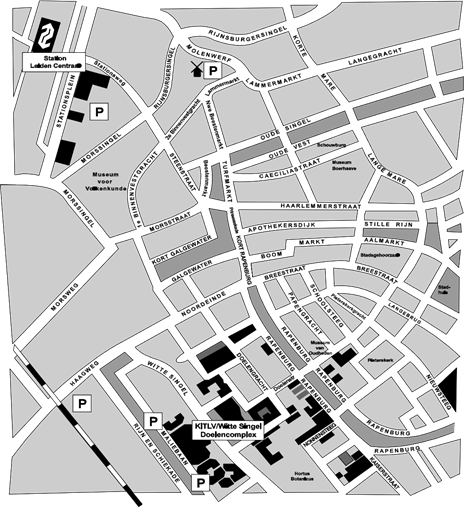 